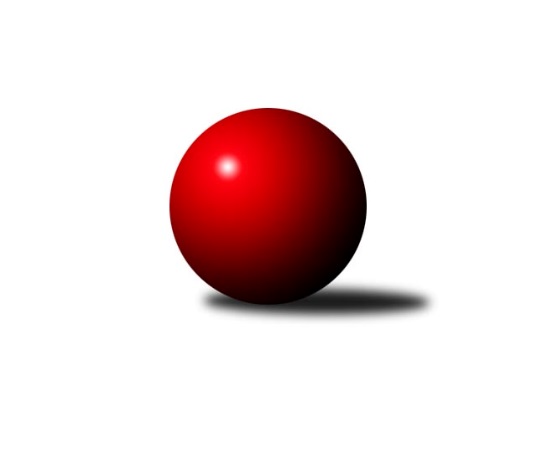 Č.7Ročník 2014/2015	8.6.2024 DELETED BY KING 2014/2015Statistika 7. kolaTabulka družstev:		družstvo	záp	výh	rem	proh	skore	sety	průměr	body	plné	dorážka	chyby	1.	TJ Havlovice A	7	6	0	1	82 : 30 	(51.0 : 33.0)	2579	12	1786	793	32.1	2.	TJ Sokol Kdyně B	7	5	1	1	74 : 38 	(48.5 : 35.5)	2577	11	1768	808	34.7	3.	TJ Baník Stříbro B	7	5	0	2	68 : 44 	(52.0 : 32.0)	2546	10	1757	789	37	4.	TJ Dobřany	7	4	1	2	64 : 48 	(45.0 : 39.0)	2583	9	1767	816	33.3	5.	TJ Havlovice B	8	3	2	3	66 : 62 	(50.5 : 45.5)	2472	8	1700	772	31.4	6.	SK Škoda VS Plzeň B	7	4	0	3	56 : 56 	(43.5 : 40.5)	2548	8	1758	790	38	7.	TJ Sokol Pec pod Čerchovem	7	3	1	3	62 : 50 	(41.5 : 42.5)	2432	7	1705	727	49.7	8.	Sokol Plzeň V	7	3	0	4	58 : 54 	(48.5 : 35.5)	2515	6	1760	754	39.9	9.	TJ Slavoj Plzeň B	7	3	0	4	46 : 66 	(41.0 : 43.0)	2472	6	1735	737	44.1	10.	TJ Sokol Újezd svatého Kříže	7	2	1	4	52 : 60 	(36.0 : 48.0)	2535	5	1747	788	37.3	11.	TJ Havlovice C	8	1	2	5	46 : 82 	(39.5 : 56.5)	2498	4	1744	754	41.1	12.	CB Dobřany B	7	0	0	7	14 : 98 	(19.0 : 65.0)	2363	0	1676	687	56Tabulka doma:		družstvo	záp	výh	rem	proh	skore	sety	průměr	body	maximum	minimum	1.	TJ Havlovice A	3	3	0	0	34 : 14 	(23.0 : 13.0)	2552	6	2567	2539	2.	SK Škoda VS Plzeň B	4	3	0	1	40 : 24 	(29.5 : 18.5)	2652	6	2701	2617	3.	TJ Havlovice B	5	2	2	1	46 : 34 	(30.0 : 30.0)	2526	6	2592	2487	4.	TJ Dobřany	4	3	0	1	34 : 30 	(25.5 : 22.5)	2510	6	2543	2468	5.	TJ Sokol Pec pod Čerchovem	4	2	1	1	40 : 24 	(27.0 : 21.0)	2385	5	2438	2317	6.	Sokol Plzeň V	3	2	0	1	28 : 20 	(24.0 : 12.0)	2552	4	2588	2491	7.	TJ Sokol Kdyně B	3	2	0	1	28 : 20 	(18.5 : 17.5)	2530	4	2603	2473	8.	TJ Baník Stříbro B	3	2	0	1	26 : 22 	(20.5 : 15.5)	2687	4	2708	2649	9.	TJ Sokol Újezd svatého Kříže	4	2	0	2	34 : 30 	(22.0 : 26.0)	2540	4	2582	2486	10.	TJ Havlovice C	3	1	1	1	22 : 26 	(18.5 : 17.5)	2476	3	2485	2467	11.	TJ Slavoj Plzeň B	3	1	0	2	16 : 32 	(16.5 : 19.5)	2496	2	2560	2418	12.	CB Dobřany B	4	0	0	4	12 : 52 	(14.0 : 34.0)	2380	0	2420	2351Tabulka venku:		družstvo	záp	výh	rem	proh	skore	sety	průměr	body	maximum	minimum	1.	TJ Sokol Kdyně B	4	3	1	0	46 : 18 	(30.0 : 18.0)	2588	7	2670	2503	2.	TJ Havlovice A	4	3	0	1	48 : 16 	(28.0 : 20.0)	2575	6	2654	2505	3.	TJ Baník Stříbro B	4	3	0	1	42 : 22 	(31.5 : 16.5)	2499	6	2585	2404	4.	TJ Slavoj Plzeň B	4	2	0	2	30 : 34 	(24.5 : 23.5)	2466	4	2591	2326	5.	TJ Dobřany	3	1	1	1	30 : 18 	(19.5 : 16.5)	2607	3	2694	2523	6.	Sokol Plzeň V	4	1	0	3	30 : 34 	(24.5 : 23.5)	2505	2	2577	2448	7.	TJ Sokol Pec pod Čerchovem	3	1	0	2	22 : 26 	(14.5 : 21.5)	2448	2	2540	2288	8.	TJ Havlovice B	3	1	0	2	20 : 28 	(20.5 : 15.5)	2454	2	2518	2353	9.	SK Škoda VS Plzeň B	3	1	0	2	16 : 32 	(14.0 : 22.0)	2513	2	2701	2367	10.	TJ Sokol Újezd svatého Kříže	3	0	1	2	18 : 30 	(14.0 : 22.0)	2534	1	2599	2480	11.	TJ Havlovice C	5	0	1	4	24 : 56 	(21.0 : 39.0)	2494	1	2566	2404	12.	CB Dobřany B	3	0	0	3	2 : 46 	(5.0 : 31.0)	2358	0	2387	2314Tabulka podzimní části:		družstvo	záp	výh	rem	proh	skore	sety	průměr	body	doma	venku	1.	TJ Havlovice A	7	6	0	1	82 : 30 	(51.0 : 33.0)	2579	12 	3 	0 	0 	3 	0 	1	2.	TJ Sokol Kdyně B	7	5	1	1	74 : 38 	(48.5 : 35.5)	2577	11 	2 	0 	1 	3 	1 	0	3.	TJ Baník Stříbro B	7	5	0	2	68 : 44 	(52.0 : 32.0)	2546	10 	2 	0 	1 	3 	0 	1	4.	TJ Dobřany	7	4	1	2	64 : 48 	(45.0 : 39.0)	2583	9 	3 	0 	1 	1 	1 	1	5.	TJ Havlovice B	8	3	2	3	66 : 62 	(50.5 : 45.5)	2472	8 	2 	2 	1 	1 	0 	2	6.	SK Škoda VS Plzeň B	7	4	0	3	56 : 56 	(43.5 : 40.5)	2548	8 	3 	0 	1 	1 	0 	2	7.	TJ Sokol Pec pod Čerchovem	7	3	1	3	62 : 50 	(41.5 : 42.5)	2432	7 	2 	1 	1 	1 	0 	2	8.	Sokol Plzeň V	7	3	0	4	58 : 54 	(48.5 : 35.5)	2515	6 	2 	0 	1 	1 	0 	3	9.	TJ Slavoj Plzeň B	7	3	0	4	46 : 66 	(41.0 : 43.0)	2472	6 	1 	0 	2 	2 	0 	2	10.	TJ Sokol Újezd svatého Kříže	7	2	1	4	52 : 60 	(36.0 : 48.0)	2535	5 	2 	0 	2 	0 	1 	2	11.	TJ Havlovice C	8	1	2	5	46 : 82 	(39.5 : 56.5)	2498	4 	1 	1 	1 	0 	1 	4	12.	CB Dobřany B	7	0	0	7	14 : 98 	(19.0 : 65.0)	2363	0 	0 	0 	4 	0 	0 	3Tabulka jarní části:		družstvo	záp	výh	rem	proh	skore	sety	průměr	body	doma	venku	1.	TJ Havlovice A	0	0	0	0	0 : 0 	(0.0 : 0.0)	0	0 	0 	0 	0 	0 	0 	0 	2.	TJ Havlovice C	0	0	0	0	0 : 0 	(0.0 : 0.0)	0	0 	0 	0 	0 	0 	0 	0 	3.	TJ Slavoj Plzeň B	0	0	0	0	0 : 0 	(0.0 : 0.0)	0	0 	0 	0 	0 	0 	0 	0 	4.	TJ Baník Stříbro B	0	0	0	0	0 : 0 	(0.0 : 0.0)	0	0 	0 	0 	0 	0 	0 	0 	5.	TJ Sokol Kdyně B	0	0	0	0	0 : 0 	(0.0 : 0.0)	0	0 	0 	0 	0 	0 	0 	0 	6.	CB Dobřany B	0	0	0	0	0 : 0 	(0.0 : 0.0)	0	0 	0 	0 	0 	0 	0 	0 	7.	SK Škoda VS Plzeň B	0	0	0	0	0 : 0 	(0.0 : 0.0)	0	0 	0 	0 	0 	0 	0 	0 	8.	TJ Sokol Pec pod Čerchovem	0	0	0	0	0 : 0 	(0.0 : 0.0)	0	0 	0 	0 	0 	0 	0 	0 	9.	Sokol Plzeň V	0	0	0	0	0 : 0 	(0.0 : 0.0)	0	0 	0 	0 	0 	0 	0 	0 	10.	TJ Sokol Újezd svatého Kříže	0	0	0	0	0 : 0 	(0.0 : 0.0)	0	0 	0 	0 	0 	0 	0 	0 	11.	TJ Havlovice B	0	0	0	0	0 : 0 	(0.0 : 0.0)	0	0 	0 	0 	0 	0 	0 	0 	12.	TJ Dobřany	0	0	0	0	0 : 0 	(0.0 : 0.0)	0	0 	0 	0 	0 	0 	0 	0 Zisk bodů pro družstvo:		jméno hráče	družstvo	body	zápasy	v %	dílčí body	sety	v %	1.	Jan Vacikar 	TJ Baník Stříbro B 	12	/	6	(100%)		/		(%)	2.	Olga Hornová 	TJ Sokol Kdyně B 	12	/	6	(100%)		/		(%)	3.	Andrea Palacká 	TJ Havlovice B 	12	/	6	(100%)		/		(%)	4.	Jan Murin 	TJ Sokol Pec pod Čerchovem 	12	/	7	(86%)		/		(%)	5.	Jiří Šašek 	Sokol Plzeň V  	12	/	7	(86%)		/		(%)	6.	Miloš Černohorský 	TJ Havlovice A 	12	/	7	(86%)		/		(%)	7.	Petr Vrba 	TJ Havlovice C 	12	/	7	(86%)		/		(%)	8.	Jiří Rádl 	TJ Havlovice A 	12	/	7	(86%)		/		(%)	9.	Jan Kapic 	TJ Sokol Pec pod Čerchovem 	12	/	7	(86%)		/		(%)	10.	Petr Svoboda 	TJ Havlovice A 	10	/	5	(100%)		/		(%)	11.	Vladimír Rygl 	TJ Havlovice A 	10	/	7	(71%)		/		(%)	12.	Tibor Palacký 	TJ Havlovice B 	10	/	7	(71%)		/		(%)	13.	Tomáš Palka 	TJ Baník Stříbro B 	10	/	7	(71%)		/		(%)	14.	Jiří Götz 	TJ Sokol Kdyně B 	10	/	7	(71%)		/		(%)	15.	Josef Dvořák 	TJ Dobřany 	10	/	7	(71%)		/		(%)	16.	Jiří Jílek 	TJ Sokol Pec pod Čerchovem 	10	/	7	(71%)		/		(%)	17.	Šárka Lipchavská 	TJ Baník Stříbro B 	10	/	7	(71%)		/		(%)	18.	Pavel Sloup 	TJ Dobřany 	8	/	5	(80%)		/		(%)	19.	Luděk Hejkal 	Sokol Plzeň V  	8	/	5	(80%)		/		(%)	20.	Jaroslav Pejsar 	Sokol Plzeň V  	8	/	6	(67%)		/		(%)	21.	Vojtěch Kořan 	TJ Dobřany 	8	/	6	(67%)		/		(%)	22.	Ivan Böhm 	TJ Sokol Pec pod Čerchovem 	8	/	6	(67%)		/		(%)	23.	Milan Vicher 	SK Škoda VS Plzeň B 	8	/	6	(67%)		/		(%)	24.	Karel Mašek 	TJ Slavoj Plzeň B 	8	/	7	(57%)		/		(%)	25.	Lucie Trochová 	TJ Baník Stříbro B 	8	/	7	(57%)		/		(%)	26.	Jaroslav ml. Dufek 	TJ Sokol Újezd svatého Kříže  	8	/	7	(57%)		/		(%)	27.	Jiří Baloun 	TJ Dobřany 	8	/	7	(57%)		/		(%)	28.	Vladimír Hamrle 	SK Škoda VS Plzeň B 	8	/	7	(57%)		/		(%)	29.	Martin Kupka 	SK Škoda VS Plzeň B 	8	/	7	(57%)		/		(%)	30.	Václav Toupal 	TJ Havlovice B 	8	/	8	(50%)		/		(%)	31.	Pavel Pivoňka 	TJ Havlovice B 	8	/	8	(50%)		/		(%)	32.	Eva Kotalová 	TJ Havlovice C 	8	/	8	(50%)		/		(%)	33.	Jiří ml Pivoňka ml.	TJ Havlovice C 	8	/	8	(50%)		/		(%)	34.	Josef ml. Kreutzer 	TJ Slavoj Plzeň B 	6	/	5	(60%)		/		(%)	35.	Václav Praštil 	TJ Sokol Újezd svatého Kříže  	6	/	5	(60%)		/		(%)	36.	Petr Šabek 	TJ Sokol Újezd svatého Kříže  	6	/	5	(60%)		/		(%)	37.	Josef Kobes 	TJ Sokol Pec pod Čerchovem 	6	/	5	(60%)		/		(%)	38.	Pavel Klik 	Sokol Plzeň V  	6	/	6	(50%)		/		(%)	39.	Josef Šnajdr 	SK Škoda VS Plzeň B 	6	/	6	(50%)		/		(%)	40.	Miroslav ml. Pivovarník 	TJ Sokol Újezd svatého Kříže  	6	/	6	(50%)		/		(%)	41.	Jaroslava Löffelmannová 	TJ Sokol Kdyně B 	6	/	7	(43%)		/		(%)	42.	Pavel Troch 	TJ Baník Stříbro B 	6	/	7	(43%)		/		(%)	43.	Lenka Findejsová 	TJ Slavoj Plzeň B 	6	/	7	(43%)		/		(%)	44.	František Zůna 	TJ Havlovice A 	6	/	7	(43%)		/		(%)	45.	Dobroslav Šůla 	TJ Slavoj Plzeň B 	6	/	7	(43%)		/		(%)	46.	Otto Sloup 	TJ Dobřany 	6	/	7	(43%)		/		(%)	47.	Jaromír Byrtus 	TJ Havlovice B 	6	/	7	(43%)		/		(%)	48.	Roman Pivoňka 	TJ Sokol Újezd svatého Kříže  	6	/	7	(43%)		/		(%)	49.	Václav Kuželík 	TJ Sokol Kdyně B 	6	/	7	(43%)		/		(%)	50.	Josef Nedoma 	TJ Havlovice C 	6	/	8	(38%)		/		(%)	51.	Ivana Gottwaldová 	TJ Havlovice B 	6	/	8	(38%)		/		(%)	52.	Jiří Dohnal 	TJ Sokol Kdyně B 	4	/	2	(100%)		/		(%)	53.	Václav Fidrant 	TJ Sokol Kdyně B 	4	/	2	(100%)		/		(%)	54.	Petr Kučera 	TJ Dobřany 	4	/	5	(40%)		/		(%)	55.	Martin Karkoš 	Sokol Plzeň V  	4	/	6	(33%)		/		(%)	56.	Oldřich Jankovský 	TJ Sokol Újezd svatého Kříže  	4	/	6	(33%)		/		(%)	57.	Filip Löfelmann 	TJ Sokol Kdyně B 	4	/	6	(33%)		/		(%)	58.	Vladimír Kepl 	Sokol Plzeň V  	4	/	6	(33%)		/		(%)	59.	Miroslav Pivoňka 	TJ Sokol Újezd svatého Kříže  	4	/	6	(33%)		/		(%)	60.	Jiří Vavřička 	TJ Slavoj Plzeň B 	4	/	7	(29%)		/		(%)	61.	Lukáš Jaroš 	SK Škoda VS Plzeň B 	4	/	7	(29%)		/		(%)	62.	Tomáš Dix 	SK Škoda VS Plzeň B 	4	/	7	(29%)		/		(%)	63.	Sabina Homrová 	CB Dobřany B 	4	/	7	(29%)		/		(%)	64.	Nikola Přibáňová 	CB Dobřany B 	4	/	7	(29%)		/		(%)	65.	Kristýna Kvačová 	CB Dobřany B 	4	/	7	(29%)		/		(%)	66.	Jan Gottwald 	TJ Havlovice A 	4	/	7	(29%)		/		(%)	67.	Pavel Kalous 	TJ Havlovice C 	4	/	8	(25%)		/		(%)	68.	Jakub Harmáček 	TJ Slavoj Plzeň B 	2	/	1	(100%)		/		(%)	69.	Jaroslav Kutil 	TJ Sokol Kdyně B 	2	/	1	(100%)		/		(%)	70.	Miroslav Lukáš 	TJ Havlovice A 	2	/	1	(100%)		/		(%)	71.	Denisa Šilhavá 	CB Dobřany B 	2	/	1	(100%)		/		(%)	72.	Marek Smetana 	TJ Dobřany 	2	/	1	(100%)		/		(%)	73.	Karel Konvář 	Sokol Plzeň V  	2	/	1	(100%)		/		(%)	74.	Jan Vaník 	SK Škoda VS Plzeň B 	2	/	2	(50%)		/		(%)	75.	Jana Krumlová 	TJ Sokol Kdyně B 	2	/	2	(50%)		/		(%)	76.	Jan Kučera 	TJ Dobřany 	2	/	3	(33%)		/		(%)	77.	Jiří Kalista 	TJ Havlovice C 	2	/	3	(33%)		/		(%)	78.	Petr Diviš 	Sokol Plzeň V  	2	/	3	(33%)		/		(%)	79.	Radek Lipchavský 	TJ Baník Stříbro B 	2	/	4	(25%)		/		(%)	80.	Jan Murin 	TJ Sokol Pec pod Čerchovem 	2	/	7	(14%)		/		(%)	81.	Jaroslav Matoušek 	TJ Slavoj Plzeň B 	2	/	7	(14%)		/		(%)	82.	Adam Ticháček 	TJ Havlovice B 	0	/	1	(0%)		/		(%)	83.	Lenka Černá 	CB Dobřany B 	0	/	1	(0%)		/		(%)	84.	Libor Benzl 	TJ Sokol Kdyně B 	0	/	1	(0%)		/		(%)	85.	Jiří Götz 	TJ Sokol Kdyně B 	0	/	1	(0%)		/		(%)	86.	Bára Málková 	CB Dobřany B 	0	/	1	(0%)		/		(%)	87.	Jan Ebelender 	TJ Dobřany 	0	/	1	(0%)		/		(%)	88.	Martin Získal 	Sokol Plzeň V  	0	/	1	(0%)		/		(%)	89.	Miloslav Knop 	TJ Sokol Pec pod Čerchovem 	0	/	1	(0%)		/		(%)	90.	Dominika Hrádková 	CB Dobřany B 	0	/	1	(0%)		/		(%)	91.	Tomáš Fryč 	CB Dobřany B 	0	/	1	(0%)		/		(%)	92.	Tomáš Soustružník 	TJ Slavoj Plzeň B 	0	/	1	(0%)		/		(%)	93.	Miroslav Špoták 	TJ Havlovice B 	0	/	2	(0%)		/		(%)	94.	Mirka Mašková 	CB Dobřany B 	0	/	2	(0%)		/		(%)	95.	Jan Kamír 	CB Dobřany B 	0	/	2	(0%)		/		(%)	96.	Zuzana Provazníková 	CB Dobřany B 	0	/	2	(0%)		/		(%)	97.	František Pangrác 	TJ Sokol Pec pod Čerchovem 	0	/	2	(0%)		/		(%)	98.	Karel Ganaj 	TJ Baník Stříbro B 	0	/	3	(0%)		/		(%)	99.	Kamila Novotná 	CB Dobřany B 	0	/	3	(0%)		/		(%)	100.	Kateřina Mafková 	CB Dobřany B 	0	/	7	(0%)		/		(%)	101.	David Vymyslický 	TJ Havlovice C 	0	/	8	(0%)		/		(%)Průměry na kuželnách:		kuželna	průměr	plné	dorážka	chyby	výkon na hráče	1.	Stříbro, 1-4	2670	1821	849	34.5	(445.1)	2.	SK Škoda VS Plzeň, 1-4	2605	1781	823	39.4	(434.2)	3.	TJ Sokol Kdyně, 1-4	2533	1743	790	40.2	(422.3)	4.	TJ Slavoj Plzeň, 1-4	2527	1767	760	41.2	(421.2)	5.	Sokol Plzeň V, 1-4	2523	1758	764	39.3	(420.6)	6.	TJ Sokol Újezd Sv. Kříže, 1-2	2520	1744	775	39.0	(420.0)	7.	Havlovice, 1-2	2501	1739	762	34.8	(416.9)	8.	TJ Dobřany, 1-2	2494	1724	770	40.0	(415.8)	9.	CB Dobřany, 1-4	2456	1724	732	51.9	(409.4)	10.	Pec Pod Čerchovem, 1-2	2378	1659	718	41.6	(396.4)Nejlepší výkony na kuželnách:Stříbro, 1-4TJ Baník Stříbro B	2708	6. kolo	Jan Vacikar 	TJ Baník Stříbro B	488	6. koloTJ Baník Stříbro B	2704	4. kolo	Otto Sloup 	TJ Dobřany	484	4. koloSK Škoda VS Plzeň B	2701	1. kolo	Petr Vrba 	TJ Havlovice C	476	6. koloTJ Dobřany	2694	4. kolo	Lucie Trochová 	TJ Baník Stříbro B	471	1. koloTJ Baník Stříbro B	2649	1. kolo	Lucie Trochová 	TJ Baník Stříbro B	471	4. koloTJ Havlovice C	2566	6. kolo	Šárka Lipchavská 	TJ Baník Stříbro B	471	1. kolo		. kolo	Martin Kupka 	SK Škoda VS Plzeň B	464	1. kolo		. kolo	Tomáš Palka 	TJ Baník Stříbro B	463	1. kolo		. kolo	Jan Vacikar 	TJ Baník Stříbro B	462	4. kolo		. kolo	Tomáš Dix 	SK Škoda VS Plzeň B	461	1. koloSK Škoda VS Plzeň, 1-4SK Škoda VS Plzeň B	2701	2. kolo	Milan Vicher 	SK Škoda VS Plzeň B	500	5. koloTJ Sokol Kdyně B	2670	5. kolo	Jiří Götz 	TJ Sokol Kdyně B	494	5. koloSK Škoda VS Plzeň B	2654	6. kolo	Milan Vicher 	SK Škoda VS Plzeň B	493	2. koloSK Škoda VS Plzeň B	2637	5. kolo	Josef Šnajdr 	SK Škoda VS Plzeň B	476	2. koloSK Škoda VS Plzeň B	2617	3. kolo	Pavel Klik 	Sokol Plzeň V 	470	3. koloTJ Sokol Újezd svatého Kříže 	2599	2. kolo	Josef Šnajdr 	SK Škoda VS Plzeň B	466	5. koloSokol Plzeň V 	2577	3. kolo	Jaroslav ml. Dufek 	TJ Sokol Újezd svatého Kříže 	466	2. koloCB Dobřany B	2387	6. kolo	Tomáš Dix 	SK Škoda VS Plzeň B	465	6. kolo		. kolo	Jiří Šašek 	Sokol Plzeň V 	463	3. kolo		. kolo	Josef Šnajdr 	SK Škoda VS Plzeň B	462	3. koloTJ Sokol Kdyně, 1-4TJ Sokol Kdyně B	2603	1. kolo	Petr Svoboda 	TJ Havlovice A	475	4. koloTJ Slavoj Plzeň B	2591	6. kolo	Lenka Findejsová 	TJ Slavoj Plzeň B	474	6. koloTJ Havlovice C	2516	1. kolo	Olga Hornová 	TJ Sokol Kdyně B	469	6. koloTJ Sokol Kdyně B	2515	4. kolo	Jiří ml Pivoňka ml.	TJ Havlovice C	461	1. koloTJ Havlovice A	2505	4. kolo	Filip Löfelmann 	TJ Sokol Kdyně B	449	1. koloTJ Sokol Kdyně B	2473	6. kolo	Karel Mašek 	TJ Slavoj Plzeň B	448	6. kolo		. kolo	Václav Fidrant 	TJ Sokol Kdyně B	445	1. kolo		. kolo	Pavel Kalous 	TJ Havlovice C	444	1. kolo		. kolo	Olga Hornová 	TJ Sokol Kdyně B	443	1. kolo		. kolo	Jiří Rádl 	TJ Havlovice A	440	4. koloTJ Slavoj Plzeň, 1-4TJ Dobřany	2605	1. kolo	Lenka Findejsová 	TJ Slavoj Plzeň B	461	4. koloTJ Slavoj Plzeň B	2560	4. kolo	Jaroslav Pejsar 	Sokol Plzeň V 	460	7. koloTJ Havlovice C	2538	4. kolo	Pavel Kalous 	TJ Havlovice C	456	4. koloSokol Plzeň V 	2534	7. kolo	Jiří Baloun 	TJ Dobřany	450	1. koloTJ Slavoj Plzeň B	2509	7. kolo	Josef ml. Kreutzer 	TJ Slavoj Plzeň B	448	1. koloTJ Slavoj Plzeň B	2418	1. kolo	Pavel Sloup 	TJ Dobřany	447	1. kolo		. kolo	Petr Kučera 	TJ Dobřany	446	1. kolo		. kolo	Jan Kučera 	TJ Dobřany	446	1. kolo		. kolo	Pavel Klik 	Sokol Plzeň V 	446	7. kolo		. kolo	Dobroslav Šůla 	TJ Slavoj Plzeň B	444	4. koloSokol Plzeň V, 1-4TJ Havlovice A	2654	6. kolo	Jan Gottwald 	TJ Havlovice A	471	6. koloSokol Plzeň V 	2588	4. kolo	Vladimír Kepl 	Sokol Plzeň V 	467	4. koloSokol Plzeň V 	2577	6. kolo	Jiří Kalista 	TJ Havlovice A	464	6. koloTJ Sokol Pec pod Čerchovem	2516	4. kolo	Jiří Šašek 	Sokol Plzeň V 	463	4. koloSokol Plzeň V 	2491	1. kolo	Luděk Hejkal 	Sokol Plzeň V 	460	6. koloCB Dobřany B	2314	1. kolo	Vladimír Rygl 	TJ Havlovice A	459	6. kolo		. kolo	Ivan Böhm 	TJ Sokol Pec pod Čerchovem	454	4. kolo		. kolo	Jaroslav Pejsar 	Sokol Plzeň V 	453	6. kolo		. kolo	Jiří Rádl 	TJ Havlovice A	446	6. kolo		. kolo	Jiří Jílek 	TJ Sokol Pec pod Čerchovem	444	4. koloTJ Sokol Újezd Sv. Kříže, 1-2TJ Sokol Újezd svatého Kříže 	2582	1. kolo	Jaroslava Löffelmannová 	TJ Sokol Kdyně B	488	3. koloTJ Sokol Kdyně B	2570	3. kolo	Jaroslav ml. Dufek 	TJ Sokol Újezd svatého Kříže 	454	4. koloTJ Sokol Újezd svatého Kříže 	2562	4. kolo	Václav Fidrant 	TJ Sokol Kdyně B	452	3. koloTJ Sokol Pec pod Čerchovem	2540	6. kolo	Petr Šabek 	TJ Sokol Újezd svatého Kříže 	450	3. koloTJ Sokol Újezd svatého Kříže 	2530	3. kolo	Jiří Jílek 	TJ Sokol Pec pod Čerchovem	447	6. koloTJ Havlovice B	2518	1. kolo	Václav Praštil 	TJ Sokol Újezd svatého Kříže 	447	1. koloTJ Sokol Újezd svatého Kříže 	2486	6. kolo	Jaroslav ml. Dufek 	TJ Sokol Újezd svatého Kříže 	446	6. koloCB Dobřany B	2372	4. kolo	Roman Pivoňka 	TJ Sokol Újezd svatého Kříže 	445	1. kolo		. kolo	Tibor Palacký 	TJ Havlovice B	444	1. kolo		. kolo	Jaroslav ml. Dufek 	TJ Sokol Újezd svatého Kříže 	441	1. koloHavlovice, 1-2TJ Havlovice B	2592	4. kolo	Jan Vacikar 	TJ Baník Stříbro B	471	7. koloTJ Baník Stříbro B	2585	3. kolo	Radek Lipchavský 	TJ Baník Stříbro B	467	3. koloTJ Havlovice A	2567	1. kolo	Petr Svoboda 	TJ Havlovice A	465	1. koloTJ Havlovice A	2550	7. kolo	Pavel Pivoňka 	TJ Havlovice B	462	4. koloTJ Havlovice A	2539	5. kolo	Jaroslav ml. Dufek 	TJ Sokol Újezd svatého Kříže 	460	7. koloTJ Havlovice A	2528	2. kolo	Václav Toupal 	TJ Havlovice B	458	4. koloTJ Havlovice B	2527	6. kolo	Tibor Palacký 	TJ Havlovice B	456	2. koloTJ Dobřany	2523	6. kolo	Otto Sloup 	TJ Dobřany	454	6. koloTJ Sokol Újezd svatého Kříže 	2522	7. kolo	Tibor Palacký 	TJ Havlovice B	453	4. koloTJ Baník Stříbro B	2516	7. kolo	Vladimír Rygl 	TJ Havlovice A	452	5. koloTJ Dobřany, 1-2TJ Havlovice A	2612	3. kolo	Pavel Sloup 	TJ Dobřany	476	7. koloTJ Dobřany	2543	7. kolo	František Zůna 	TJ Havlovice A	458	3. koloTJ Dobřany	2515	3. kolo	Martin Karkoš 	Sokol Plzeň V 	455	2. koloTJ Dobřany	2512	5. kolo	Pavel Sloup 	TJ Dobřany	450	2. koloTJ Sokol Újezd svatého Kříže 	2480	5. kolo	Josef Dvořák 	TJ Dobřany	449	5. koloTJ Dobřany	2468	2. kolo	Vojtěch Kořan 	TJ Dobřany	445	5. koloSokol Plzeň V 	2462	2. kolo	Jiří Rádl 	TJ Havlovice A	442	3. koloSK Škoda VS Plzeň B	2367	7. kolo	Miloš Černohorský 	TJ Havlovice A	438	3. kolo		. kolo	Pavel Sloup 	TJ Dobřany	438	3. kolo		. kolo	Roman Pivoňka 	TJ Sokol Újezd svatého Kříže 	436	5. koloCB Dobřany, 1-4TJ Sokol Kdyně B	2610	7. kolo	Jan Vacikar 	TJ Baník Stříbro B	455	2. koloTJ Baník Stříbro B	2541	2. kolo	Šárka Lipchavská 	TJ Baník Stříbro B	450	2. koloTJ Havlovice B	2491	5. kolo	Olga Hornová 	TJ Sokol Kdyně B	450	7. koloTJ Slavoj Plzeň B	2490	3. kolo	Jiří Vavřička 	TJ Slavoj Plzeň B	447	3. koloCB Dobřany B	2420	7. kolo	Lenka Findejsová 	TJ Slavoj Plzeň B	442	3. koloCB Dobřany B	2379	3. kolo	Pavel Pivoňka 	TJ Havlovice B	441	5. koloCB Dobřany B	2369	2. kolo	Jaroslav Kutil 	TJ Sokol Kdyně B	441	7. koloCB Dobřany B	2351	5. kolo	Tomáš Palka 	TJ Baník Stříbro B	438	2. kolo		. kolo	Lenka Černá 	CB Dobřany B	437	3. kolo		. kolo	Jaroslava Löffelmannová 	TJ Sokol Kdyně B	437	7. koloPec Pod Čerchovem, 1-2TJ Sokol Pec pod Čerchovem	2438	7. kolo	Petr Vrba 	TJ Havlovice C	451	3. koloTJ Sokol Pec pod Čerchovem	2423	2. kolo	Jiří Jílek 	TJ Sokol Pec pod Čerchovem	438	7. koloTJ Baník Stříbro B	2404	5. kolo	Jan Murin 	TJ Sokol Pec pod Čerchovem	428	3. koloTJ Havlovice C	2404	3. kolo	Jan Murin 	TJ Sokol Pec pod Čerchovem	425	5. koloTJ Sokol Pec pod Čerchovem	2363	3. kolo	Jan Murin 	TJ Sokol Pec pod Čerchovem	424	2. koloTJ Havlovice B	2353	7. kolo	Jiří Jílek 	TJ Sokol Pec pod Čerchovem	422	2. koloTJ Slavoj Plzeň B	2326	2. kolo	Jan Murin 	TJ Sokol Pec pod Čerchovem	422	7. koloTJ Sokol Pec pod Čerchovem	2317	5. kolo	Dobroslav Šůla 	TJ Slavoj Plzeň B	420	2. kolo		. kolo	Jan Vacikar 	TJ Baník Stříbro B	415	5. kolo		. kolo	Josef Kobes 	TJ Sokol Pec pod Čerchovem	415	7. koloČetnost výsledků:	8.0 : 8.0	4x	6.0 : 10.0	1x	4.0 : 12.0	10x	2.0 : 14.0	3x	16.0 : 0.0	2x	14.0 : 2.0	5x	12.0 : 4.0	6x	10.0 : 6.0	9x	0.0 : 16.0	2x